My Log BookName: 						Age: 						School: 						My Log BookName: 						Age: 						School: 						My Log BookName: 						Age: 						School: 						My Log BookName: 						Age: 						School: 						My Log BookName: 						Age: 						School: 						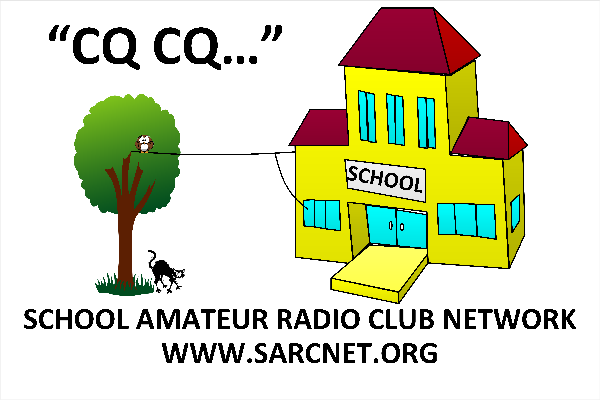 DATETIMEBANDFREQMODECALLNAMERCVDNOTESDATETIMEBANDFREQMODECALLNAMERCVDNOTES